CHURCH OF OUR LADY                                 020 8759 9136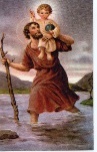 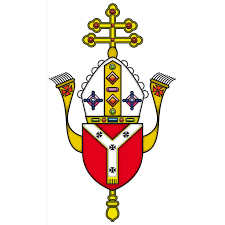 AND ST CHRISTOPHER 	          email: cranford@rcdow.org.ukCRANFORD		        website: https://parish.rcdow.org.uk/cranford32 High Street, Cranford, TW5 9RG                   13th Sunday in Ordinary Time – 1st & 2nd July 202314th Sunday in Ordinary Time – 8th & 9th July 2023Readings: 13th Sunday in Ordinary Time (Year A) Page 96:  2 Kings 4:8-11, 14-16, RP: Psalm 88:2, Romans 6:3-4, 8-11, Matthew 10:37-4214th Sunday in Ordinary Time (Year A) Page 99:  Zechariah 9:9-10, RP: Psalm 144-1-2, Romans 8:9, 11-13, Matthew 11:25-3015th Sunday in Ordinary Time (Year A) Page 102:  Isaiah 55:10-11, RP:  64:10-14, Romans 8:18-23, Matthew 13:1-23PARISH OFFICE will be closed week commencing 3rd July opening again on 12th July.FORTHCOMING MASS INFORMATION – No weekday masses week commencing 3rd July and no weekday masses from 31st July to 6th September.  VOLUNTEERS REQUIRED FOR COUNTERS AND CATECHISTS please advise Fr John if you would like to volunteer.  MASS OFFERINGS - Please send your requests via email to Gillian at Cranford@rcdow.org.uk.  All payments to be made online through bank transfer into the parish account, quoting the reference “Mass Offering” Please refer to the bottom of this newsletter for bank details.  Due to unforeseen circumstances, we regret we may have to move your mass intention to another day, please see newsletter for rescheduled mass intention date.  PLEASE DO USE Fr John’s personal number or email address for mass requests unless specifically requested by him.BAPTISMS Please request an appointment with Fr John via e-mail cranford@rcdow.org.ukPOLITE REQUEST Our insurers have asked us to ensure that only Diocesan approved contractors are engaged in property survey and repairs such as roof clearing, drain inspection etc. related to the church/presbytery. MARRIAGE Couples seeking marriage should inform Fr John AT LEAST six months which is the minimum requirement before the scheduled wedding date so that there is enough time for all the necessary administration work to be processed. This is a statutory requirement applicable across all parts of the UK and overseas.  In the case of weddings scheduled for February 2024, the couple should come and see Fr John during the latter part of June 2023 as both office and Chancery will not be working during the month of August and it is important that a six-month period is kept to avoid difficulties.IF YOU ARE FEELING UNWELL – if you are suffering with COVID/Flu-like symptoms then please do not come to mass.  Please also bear in mind if you are feeling unwell to wear a facemask.PLEASE DO NOT COME TO MASS AND WALK AROUND IN BARE FEET – this is unhygienic and against health and safety rules.MASS INTENTIONSTHANK YOU FOR YOUR GENEROSITYThe Contactless machine is available in the Church. If you wish to donate by online banking please do so directly to our bank, giving your name as a reference and indicate if it is for baptism, wedding, mass intention etc.  For those that do not have a bank account, charge cards are available. Gift Aid: If you are a UK taxpayer, the Diocese strongly recommends you to Gift Aid your donation, as the government will top up your donation by 25 percent. The parish relies heavily on this extra support, which comes at no additional cost to you. This facility is also available on the contactless device. It takes only just 2 minutes and is a one-time process, meaning all future donations made using the same bankcard will automatically be processed through Gift aid. If you have any questions on Gift Aid, please contact the parish office. Thank you for your continued financial support for your parish church.  HSBC Bank:  Account name: WRCDT Cranford, Sort Code: 40-05-20 Account: 01308637  Parish TeamParish Priest:  Fr. John TaborEmail: johntabor@rcdow.org.ukAny required appointment will be at 11.00 am on Wednesdays, Thursdays & Fridays.Catechetical Co-ordinator: Bejoy IgnatiousWorking days:  Thursdays 9.00 am – 5.00 pm, Saturdays 11.00 am – 6.00 pm and on Sundays 9.00 am - 2.00 pm. Email: bejoyignatious@rcdow.org.uk Parish Secretary:  Gillian SatchellWorking days:  Wednesday & Friday morningsPlease e-mail parish office with requests and queriesIn-person enquires on Wed & Fri between 10.30 – 11.30 am.  Email: cranford@rcdow.org.uk Parish Safeguarding Officers:Natalie Smith & Pelazia RodriguesEmail: cranfordsg@safeguardrcdow.org.ukEmail: cranfordsg2@safeguardrcdow.org.uk Mobile: 07851 390118 (Dedicated Parish Safeguarding Number)--------------------------------------------------------Protecting your Privacy:In compliance with the General Data Protection Regulation (GDPR), which became effective in May 2018, the Parish requires your permission to hold your data for Parish/Diocesan use.  You can read our full privacy policy on www.rcdow.org.uk/diocese/privacy-policy------------------------------------------------------------------------------------------------------------------MASS INTENTIONSIf you wish to offer a Mass intention, please email (Cranford@rcdow.org.uk) or visit the Parish Office on a Wed/Fri between 10.30 – 11.30 am.-------------------------------------------------------------------------------------------------------------------------------------------------------------------------------------------------ONLINE MASSESMass and other liturgies live streamed from Westminster Cathedral and other parishes are available at www.churchservices.tv------------------------------------------------------------------------------------------------------------------------------------------------MASS TIMES Saturday: 5pm; Sunday Masses:  9.00 am and 11.00 am Weekday Mass Timings: Please see Mass intentions overleafConfession:  Saturday afternoons 4.15 – 4.45 pm Portuguese Mass: 12.30 pm on Sundays as advisedKonkani Mass:  4th Sunday of the month - 5.00 pmThis Parish is part of Westminster Roman Catholic Diocesan Trust (WRCDT) Registered Charity No: 233699Dear FriendsOrdinary TimeAs I mentioned a couple of weeks ago, we are now in the season of “Time through the Year” or “Ordinary Time”.  This part of the Church’s Year focusses on what Our Lord did during his life on earth – specifically His three-year ministry.  As we are in Year A of the three year cycle, the Sunday Gospel  readings  are largely drawn from St Matthew (Trinity Sunday and Corpus Christi are exceptions with the Gospel readings on these two days taken from St John).  St Matthew’s Gospel is now generally held by scholars to have been written after St Mark’s short and to the point Gospel narrative, which is thought to have come first.  It might be helpful to take each Sunday’s Gospel, read it slowly and let it sink in.  It could well be a springboard to pray, prompted by a word, phrase or idea that comes to mind.We have now come to the end of our Sacramental programmes, which now take a break until the autumn.  Once again, I would like to thank all those involved – catechists, candidates, families and indeed everyone who supported the programmes in whatever way.Details about next year’s First Holy Communion and Confirmation programmes will be available from the end of August.Let us pray for each other.Father JohnSat     0105.00 pmHoly Souls in Purgatory (De-Mendonca Family)Sun    0209.00 am11.00 amVincent Cardoso – ThanksgivingSofia Dias & her Baby - Good Health & ProtectionSat     0805.00 pmZayln Rebello - Private IntentionSun    0909.00 am11.00 amBaptista Fernandes – RIPVentura & Sarah Engson  - Thanksgiving MassWed  1210.00 amFrancis Ordowa- RIPThu    1310.00 amRochelle Mendes - ThanksgivingFri      1410. 00 amPeople of the ParishSat     1505.00 pmThanksgiving to Our Lady of Miracles (requested by the De-Mendonca Family)Sun    1609.00 am11.00 am12.30 am Valonia Fernandes -  Birthday ThanksgivingValonia Fernandes -  Birthday ThanksgivingPortuguese Mass